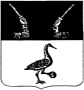 ГОДОВОЙ  ОТЧЕТПО ИСПОЛНЕНИЮ МУНИЦИПАЛЬНОЙ ПРОГРАММЫ«Молодежь Приозерского района» МУНИЦИПАЛЬНЫЙ РАЙОН ЛЕНИНГРАДСКОЙ ОБЛАСТИ НА 2022-2024 годы» за 2022 год СОГЛАСОВАНО_______________________Заместитель главыадминистрации  Приозерского муниципального района Ленинградской областиКириллова И.М.г. ПриозерскОтветственное лицо: начальник отдела по физической культуре, спорту и молодежной политике Плотникова Юлия Сергеевна, тел. 35-657, эл. почта molodprioz@yandex.ru ПОЯСНИТЕЛЬНАЯ ЗАПИСКАк отчету по исполнению муниципальной программы «Молодежь Приозерского района» в муниципальном образовании Приозерский муниципальный район Ленинградской области на 2022 -2024 годы» за 2022 годМуниципальная программа « Молодежь Приозерского района» (далее – Программа) утверждена Постановлением администрации МО Приозерский муниципальный район Ленинградской области от 23 декабря 2021 года № 4598.Изменения в Программу были внесены постановлением администрации Приозерского муниципального района от 08 апреля 2022 года № 1053 «О внесении изменений в муниципальную программу муниципального образования Приозерский муниципальный район Ленинградской области «Молодежь Приозерского района» на 2022-2024 гг.», утвержденную постановлением администрации муниципального образования Приозерский муниципальный район Ленинградской области от 23 декабря 2021 года № 4598, в соответствии с областным законом Ленинградской области от 21.12.2021 № 148-оз «Об областном бюджете Ленинградской области на 2022 год и на плановый период 2023 и 2024 годов».Фактическое финансирование Программы в 2022 году составило 5 088,5 тыс. руб., за счет средств областного и местного бюджетов.* плановые значения на текущий 2022 год отображены в соответствии с решением Совета депутатов № 199 от 18 октября 2022 года «О внесении изменений в решение от 21 декабря 2021 года № 136 «О бюджете муниципального образования Приозерский муниципальный район Ленинградской области на 2022 год и на плановый период 2023 и 2024 годов»Основными программными мероприятиями за отчетный период являлись:В гражданско- патриотическом и духовнонравственном воспитании молодежи:акция «Лента цвета оливы»;акция «Блокадный хлеб»;акция «Свеча Памяти»мероприятие, посвященное Дню памяти о россиянах, исполнявших свой долг за пределами Отечества;акция «Вам любимые!»;акция «Георгиевская ленточка»;акция «Спасибо мамам!»;торжественные церемонии вручения паспортов гражданам РФ;В формировании толерантного сознания молодежи:День солидарности в борьбе с терроризмомВ реализации научно-технического и творческого потенциала, стимулирование инновационной деятельности молодых людей; организация и проведение массовых молодежных мероприятий:молодежная премия главы администрации;районный конкурс «Жемчужина Вуоксы»;районный конкурс «А ну-ка, парни!»;мероприятия, посвященные дню молодёжи;молодежный фестиваль субкультур "В центре"В поддержке программ и проектов общественных объединений и молодежных инициатив. Развитие добровольческого (волонтерского) движения молодежи:акция "по сбору донорской крови";торжественная церемония подведения итогов 2022 года в сфере молодежной политики;день добровольца; акция приуроченная ко дню борьбы со СПИДом.В содействии трудовой адаптации и занятости молодежи:•	трудовые бригады в летний периодВ развитии профессионального уровня и информированности специалистов, работающих в сфере молодежной политики. Развитие инфраструктуры молодежной политики:дизайн коворкинга;открытие коворкинг центра;марафон по социальному проектированию.В профилактике асоциального поведения, пропаганда семейных ценностей и содействие занятости молодежи:работа Губернаторского молодежного трудового отрядаВсе запланированные мероприятия муниципальной программы в 2022 году реализованы и исполнены  в полном обьеме. Переносов мероприятий на 2023 год нет.Достижение целевых показателей ПрограммыИнтегральная оценка результативности Программы (Ht) по итогам отчетного года составила %Ht = (243 + 100  + 118,7 + 200 + 100 + 100) / 6 = 143 %Расчет эффективности реализации ПрограммыЭt = (143 / 128,7)*100 = 111%Эффективность реализации Программы запланированная - фактический объем финансирования мероприятий Программы позволил достичь уровня запланированных целевых показателей.АДМИНИСТРАЦИЯПРИОЗЕРСКОГО МУНИЦИПАЛЬНОГО РАЙОНАЛЕНИНГРАДСКОЙ ОБЛАСТИОТДЕЛ ПО ФИЗИЧЕСКОЙ КУЛЬТУРЕ, СПОРТУ И МОЛОДЕЖНОЙ ПОЛИТИКЕ(Администрация  Приозерского муниципального района)ул. Ленина, д. 10, г. Приозерск, Ленинградская область, 188760тел.: 8(81379) 35-657; факс: 33-205эл. адрес: molodprioz@yandex.ruАДМИНИСТРАЦИЯПРИОЗЕРСКОГО МУНИЦИПАЛЬНОГО РАЙОНАЛЕНИНГРАДСКОЙ ОБЛАСТИОТДЕЛ ПО ФИЗИЧЕСКОЙ КУЛЬТУРЕ, СПОРТУ И МОЛОДЕЖНОЙ ПОЛИТИКЕ(Администрация  Приозерского муниципального района)ул. Ленина, д. 10, г. Приозерск, Ленинградская область, 188760тел.: 8(81379) 35-657; факс: 33-205эл. адрес: molodprioz@yandex.ruНачальнику управленияэкономического развития – начальнику отдела по аграрной политикеШкрибей Н.В.10.03.2023 г. № 30На № _________________ от  ________________10.03.2023 г. № 30На № _________________ от  ________________Начальнику управленияэкономического развития – начальнику отдела по аграрной политикеШкрибей Н.В.Начальнику управленияэкономического развития – начальнику отдела по аграрной политикеШкрибей Н.В.Уважаемая Наталья Владимировна!	Отдел по физической культуре, спорту и молодежной политике направляет информацию по исполнению муниципальной программы «Молодежь Приозерского района» Приозерский муниципальный район Ленинградской области на 2022 – 2024 годы» за  2022 год.        Приложение на 6 - х л. в 1-м экз.            С уважением,     Начальник отдела                                                      Ю.С. ПлотниковаМарков Д.А. (81379) 33-205Уважаемая Наталья Владимировна!	Отдел по физической культуре, спорту и молодежной политике направляет информацию по исполнению муниципальной программы «Молодежь Приозерского района» Приозерский муниципальный район Ленинградской области на 2022 – 2024 годы» за  2022 год.        Приложение на 6 - х л. в 1-м экз.            С уважением,     Начальник отдела                                                      Ю.С. ПлотниковаМарков Д.А. (81379) 33-205Уважаемая Наталья Владимировна!	Отдел по физической культуре, спорту и молодежной политике направляет информацию по исполнению муниципальной программы «Молодежь Приозерского района» Приозерский муниципальный район Ленинградской области на 2022 – 2024 годы» за  2022 год.        Приложение на 6 - х л. в 1-м экз.            С уважением,     Начальник отдела                                                      Ю.С. ПлотниковаМарков Д.А. (81379) 33-205Уважаемая Наталья Владимировна!	Отдел по физической культуре, спорту и молодежной политике направляет информацию по исполнению муниципальной программы «Молодежь Приозерского района» Приозерский муниципальный район Ленинградской области на 2022 – 2024 годы» за  2022 год.        Приложение на 6 - х л. в 1-м экз.            С уважением,     Начальник отдела                                                      Ю.С. ПлотниковаМарков Д.А. (81379) 33-205Наименование плановых мероприятийФинансирование мероприятий – всего и с выделением источников финансирования (тыс. рублей)Финансирование мероприятий – всего и с выделением источников финансирования (тыс. рублей)Фактическое исполнение плановых мероприятий в отчетном периоде,примечанияНаименование плановых мероприятийпланируемое на текущий годфактическое за отчетный периодФактическое исполнение плановых мероприятий в отчетном периоде,примечанияКомплекс процессных мероприятий «Проведение массовых молодежных мероприятий»4774,2-МБ *4774,2-МБ100%Раздел 1 «Гражданско- патриотическое и духовнонравственное воспитание молодежи»531,2 *531,2100%Мероприятия по гражданско-патриотическому воспитанию молодежи67,0 *67,0100%Мероприятия по духовнонравственному воспитанию молодежи464,2 *464,2100%Раздел 2«Формирование толерантного сознания молодежи»20,020,0100%Мероприятия, способствующие формированию толерантного сознания молодежи20,020,0100%Раздел 3 «Реализация научно-технического и творческого потенциала, стимулирование инновационной деятельности молодых людей; организация и проведение массовых молодежных мероприятий»2273,0 *2273,0100%Мероприятия, направленные на реализацию научно-технического и творческого потенциала, стимулирование инновационной деятельности молодых людей»166,0166,0100%Организация и проведение массовых молодежных мероприятий2107,0 *2107,0100%Раздел 4 «Поддержка программ и проектов общественных объединений и молодежных инициатив. Развитие добровольческого (волонтерского) движения молодежи»448,0 *448,0100%Мероприятия по поддержке программ и проектов общественных объединений и молодежных инициатив, участвующих в реализации молодежной политики250,0250,0100%Мероприятие «Развитие добровольческого (волонтерского) движения молодежи»198,0 *198,0100%Раздел 5 «Содействие трудовой адаптации и занятости молодежи»1356,0 *1356,0100%«Мероприятия по содействию трудовой адаптации и занятости молодежи1356,0 *1356,0100%Раздел 6 «Развитие профессионального уровня и информированности специалистов, работающих в сфере молодежной политики.Развитие инфраструктуры молодежной политики»146,0 *146,0100%Мероприятия по развитию профессионального уровня и информированности специалистов, работающих в сфере молодежной политики.10,010,0100%Мероприятие «Развитие инфраструктуры молодежной политики»136,0 *136,0100%Комплекс процессных мероприятий «Профилактика асоциального поведения, пропаганда семейных ценностей и содействие занятости молодежи»314,1314,1100%Мероприятие «Работа Губернаторского молодежного трудового отряда»282,77 – о.б.,31,41 – м. б.)282,77 – о.б.,31,41 – м. б.100%ИТОГО:5088,47 *(282,77 – о. б.,4805,70 – м. б.)5088,47(282,77 – о.б.,4805,70 – м. б.)100 %N п/пПоказатель (индикатор) (наименование)Ед. измеренияЗначения показателей (индикаторов) муниципальной программыЗначения показателей (индикаторов) муниципальной программыЗначения показателей (индикаторов) муниципальной программыОбоснование отклонений значений показателя (индикатора)N п/пПоказатель (индикатор) (наименование)Ед. измерения2021 год 20222022Обоснование отклонений значений показателя (индикатора)N п/пПоказатель (индикатор) (наименование)Ед. измерения2021 год ПланФакт Обоснование отклонений значений показателя (индикатора)Муниципальная программа «Молодежь Приозерского района 2022 - 2024 годы»Муниципальная программа «Молодежь Приозерского района 2022 - 2024 годы»Муниципальная программа «Молодежь Приозерского района 2022 - 2024 годы»Муниципальная программа «Молодежь Приозерского района 2022 - 2024 годы»Муниципальная программа «Молодежь Приозерского района 2022 - 2024 годы»Муниципальная программа «Молодежь Приозерского района 2022 - 2024 годы»1Гражданско-патриотическое воспитание молодежиКол-во мероприятийчеловек15170812750121821Увеличение произошло из-за снятия пандемийных ограничений243%2Формирование толерантного сознания молодежиКол-во мероприятийчеловек330033003300100%3Реализация научно-технического и творческого потенциала, стимулирование инновационной деятельности молодых людей; организация и проведение массовых молодежных мероприятийКол-во мероприятийчеловек570068006950Увеличение произошло из-за снятия пандемийных ограничений118,7%4Поддержка программ и проектов общественных объединений и молодежных инициатив. Развитие добровольческого (волонтерского) движения молодежиКол-во мероприятий171122Увеличение произошло из-за снятия пандемийных ограничений200%5Содействие трудовой адаптации и занятости молодежиКол-во человек135135135100%6Развитие профессионального уровня и информированности специалистов, работающих в сфере молодежной политики.Развитие инфраструктуры молодежной политикиКол-во мероприятий  человек Мониторинг не проводился515515100%